D & T covers designing and creating with craft resources as well as cooking.  These are all activities that encourage fine motor control and creative development as well as Design and Technology skills.  Skills such as cutting, joining, making choices, and making mistakes are key skills in D&T and life! The activities below and in this folder are creative and vary in difficulty- enjoy! 1. Build a bridge activity- see in folder information and prompt cardAn alternative to adapt the story is build a raft as below: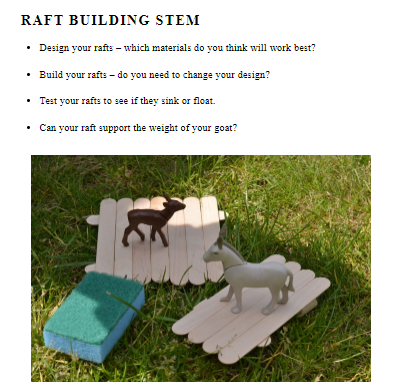 2. Cardboard tube craft Goats Create your own Goats using cardboard tubes Follow the following link to the laughing kids learn website and scroll down for the resources and instructionshttps://laughingkidslearn.com/billy-goats-gruff-craft-idea-for-kids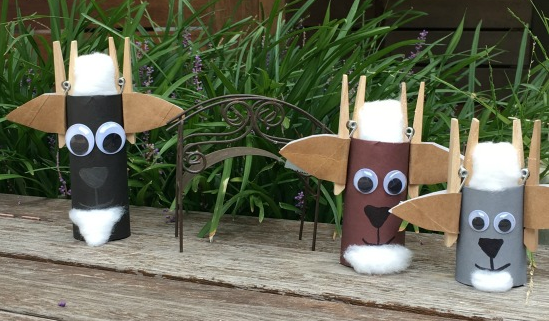 3. Make a split pin or stick puppet to practice some cutting and joining skills- See Split pin or stick puppet PDF’s in folder.4. Cooking ideasI loved watching ‘Big cook, Little cook’ with my boys and have managed to find an episode that includes the 3 Billy Goat story and cooking activity. Use the following link to access, watch and make a Baguette Bridge   https://www.youtube.com/watch?v=qrc2MzlMjwM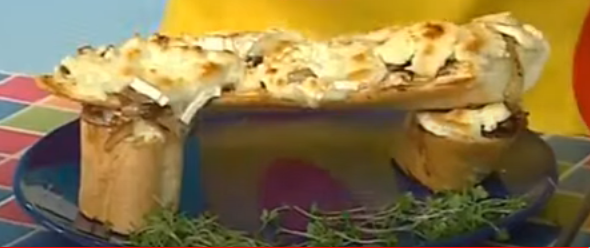 Ingredients2 Onions thinly slicedCress a little for decoration2 tbsp oil1 tbsp sugar3 tbsp cider vinegar1 Baguette cut into 3 pieces 2 short 1 longGoats Cheese 5 slicesThis Troll Toe Biscuits recipe I found looks great although it makes 60 apparently so you may want to halve or quarter all the ingredients.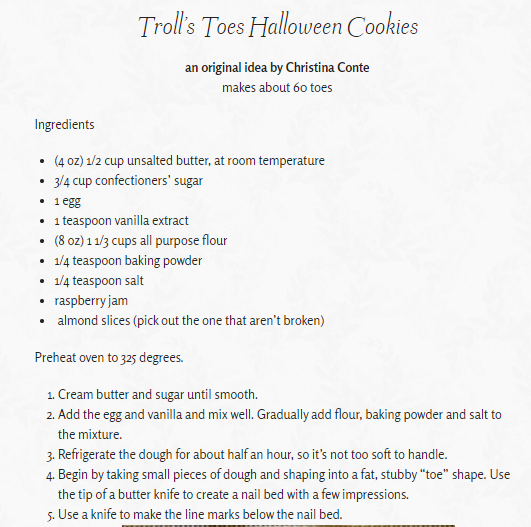 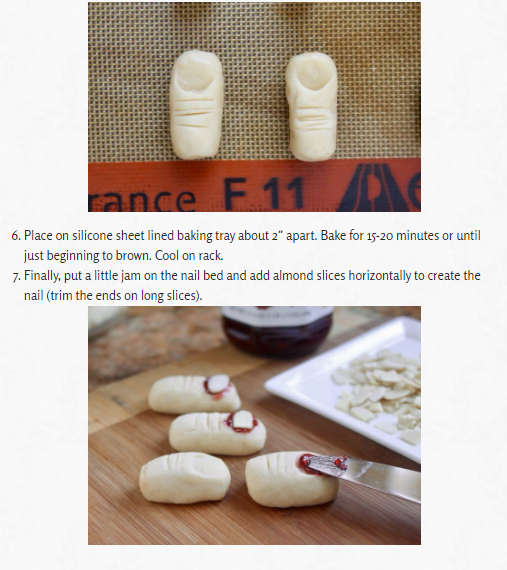 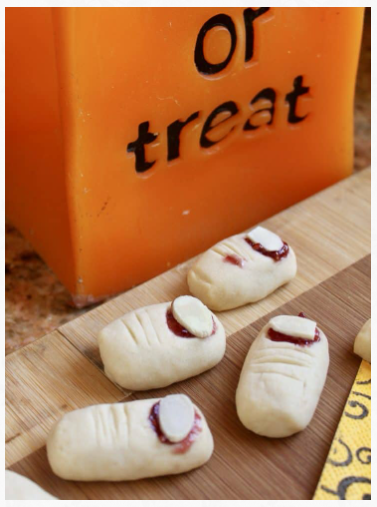 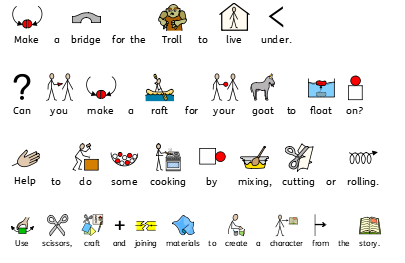 Design and Technology M6Pupils recognise familiar products and explore the different parts they are made from. They watch others using a basic tool and copy the actions, for example, preparing a surface with a glass paper block. They begin to offer responses to making activities, for example, suggesting the colour or shape of a product.Design and Technology M7Pupils operate familiar products, with support, and explore how they work. They use basic tools or equipment in simple processes, chosen in negotiation with staff, for example, in cutting or shaping materials. They begin to communicate preferences in their designing and making, for example, adding selected felt shapes to fabric.Design and Technology M8Pupils explore familiar products and communicate views about them when prompted. With help, they manipulate a wider range of basic tools in making activities, for example, joining components together to make their intended product. They begin to contribute to decisions about what they will do and how, for example, communicating their approval of certain features of a process.